提醒的話：1. 請同學詳細填寫，這樣老師較好做統整，學弟妹也較清楚你提供的意見，謝謝！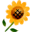 2. 甄選學校、科系請填全名；甄選方式與過程內容書寫不夠請續寫背面。         3. 可直接上輔導處網站https://sites.google.com/a/yphs.tw/yphsc/「甄選入學」區下載本表格，    以電子檔郵寄至yphs316@gmail.com信箱，感謝你！　　　　　              甄選學校甄選學校國立台北大學國立台北大學國立台北大學國立台北大學甄選學系甄選學系休閒運動管理系休閒運動管理系學生學測分數國英數社自總■大學個人申請□科技校院申請入學□軍事校院■大學個人申請□科技校院申請入學□軍事校院■大學個人申請□科技校院申請入學□軍事校院■正取□備取□未錄取■正取□備取□未錄取學測分數12141213859■大學個人申請□科技校院申請入學□軍事校院■大學個人申請□科技校院申請入學□軍事校院■大學個人申請□科技校院申請入學□軍事校院■正取□備取□未錄取■正取□備取□未錄取甄選方式與過程■面試佔(  50  　%)一、形式：（教授：學生）人數=（ 3 ：4　），方式：團體面試二、題目：1.自我介紹2.抽題問(休閒類):最難忘的旅行3.抽題問(運動類):台灣在奧運會中有得獎牌得有誰/談談最近國際體育新聞(擇一)4.從備審.自介中問問題或教授自行提問  Ex.休閒管理與其他商學院的科系有何不同□備審資料佔(     %)   或  □術科實作佔(     %)  或  □筆試佔(     %)■其他佔(   50  %)請註明其他方式，如：備審資料 學測成績■面試佔(  50  　%)一、形式：（教授：學生）人數=（ 3 ：4　），方式：團體面試二、題目：1.自我介紹2.抽題問(休閒類):最難忘的旅行3.抽題問(運動類):台灣在奧運會中有得獎牌得有誰/談談最近國際體育新聞(擇一)4.從備審.自介中問問題或教授自行提問  Ex.休閒管理與其他商學院的科系有何不同□備審資料佔(     %)   或  □術科實作佔(     %)  或  □筆試佔(     %)■其他佔(   50  %)請註明其他方式，如：備審資料 學測成績■面試佔(  50  　%)一、形式：（教授：學生）人數=（ 3 ：4　），方式：團體面試二、題目：1.自我介紹2.抽題問(休閒類):最難忘的旅行3.抽題問(運動類):台灣在奧運會中有得獎牌得有誰/談談最近國際體育新聞(擇一)4.從備審.自介中問問題或教授自行提問  Ex.休閒管理與其他商學院的科系有何不同□備審資料佔(     %)   或  □術科實作佔(     %)  或  □筆試佔(     %)■其他佔(   50  %)請註明其他方式，如：備審資料 學測成績■面試佔(  50  　%)一、形式：（教授：學生）人數=（ 3 ：4　），方式：團體面試二、題目：1.自我介紹2.抽題問(休閒類):最難忘的旅行3.抽題問(運動類):台灣在奧運會中有得獎牌得有誰/談談最近國際體育新聞(擇一)4.從備審.自介中問問題或教授自行提問  Ex.休閒管理與其他商學院的科系有何不同□備審資料佔(     %)   或  □術科實作佔(     %)  或  □筆試佔(     %)■其他佔(   50  %)請註明其他方式，如：備審資料 學測成績■面試佔(  50  　%)一、形式：（教授：學生）人數=（ 3 ：4　），方式：團體面試二、題目：1.自我介紹2.抽題問(休閒類):最難忘的旅行3.抽題問(運動類):台灣在奧運會中有得獎牌得有誰/談談最近國際體育新聞(擇一)4.從備審.自介中問問題或教授自行提問  Ex.休閒管理與其他商學院的科系有何不同□備審資料佔(     %)   或  □術科實作佔(     %)  或  □筆試佔(     %)■其他佔(   50  %)請註明其他方式，如：備審資料 學測成績■面試佔(  50  　%)一、形式：（教授：學生）人數=（ 3 ：4　），方式：團體面試二、題目：1.自我介紹2.抽題問(休閒類):最難忘的旅行3.抽題問(運動類):台灣在奧運會中有得獎牌得有誰/談談最近國際體育新聞(擇一)4.從備審.自介中問問題或教授自行提問  Ex.休閒管理與其他商學院的科系有何不同□備審資料佔(     %)   或  □術科實作佔(     %)  或  □筆試佔(     %)■其他佔(   50  %)請註明其他方式，如：備審資料 學測成績■面試佔(  50  　%)一、形式：（教授：學生）人數=（ 3 ：4　），方式：團體面試二、題目：1.自我介紹2.抽題問(休閒類):最難忘的旅行3.抽題問(運動類):台灣在奧運會中有得獎牌得有誰/談談最近國際體育新聞(擇一)4.從備審.自介中問問題或教授自行提問  Ex.休閒管理與其他商學院的科系有何不同□備審資料佔(     %)   或  □術科實作佔(     %)  或  □筆試佔(     %)■其他佔(   50  %)請註明其他方式，如：備審資料 學測成績■面試佔(  50  　%)一、形式：（教授：學生）人數=（ 3 ：4　），方式：團體面試二、題目：1.自我介紹2.抽題問(休閒類):最難忘的旅行3.抽題問(運動類):台灣在奧運會中有得獎牌得有誰/談談最近國際體育新聞(擇一)4.從備審.自介中問問題或教授自行提問  Ex.休閒管理與其他商學院的科系有何不同□備審資料佔(     %)   或  □術科實作佔(     %)  或  □筆試佔(     %)■其他佔(   50  %)請註明其他方式，如：備審資料 學測成績■面試佔(  50  　%)一、形式：（教授：學生）人數=（ 3 ：4　），方式：團體面試二、題目：1.自我介紹2.抽題問(休閒類):最難忘的旅行3.抽題問(運動類):台灣在奧運會中有得獎牌得有誰/談談最近國際體育新聞(擇一)4.從備審.自介中問問題或教授自行提問  Ex.休閒管理與其他商學院的科系有何不同□備審資料佔(     %)   或  □術科實作佔(     %)  或  □筆試佔(     %)■其他佔(   50  %)請註明其他方式，如：備審資料 學測成績■面試佔(  50  　%)一、形式：（教授：學生）人數=（ 3 ：4　），方式：團體面試二、題目：1.自我介紹2.抽題問(休閒類):最難忘的旅行3.抽題問(運動類):台灣在奧運會中有得獎牌得有誰/談談最近國際體育新聞(擇一)4.從備審.自介中問問題或教授自行提問  Ex.休閒管理與其他商學院的科系有何不同□備審資料佔(     %)   或  □術科實作佔(     %)  或  □筆試佔(     %)■其他佔(   50  %)請註明其他方式，如：備審資料 學測成績■面試佔(  50  　%)一、形式：（教授：學生）人數=（ 3 ：4　），方式：團體面試二、題目：1.自我介紹2.抽題問(休閒類):最難忘的旅行3.抽題問(運動類):台灣在奧運會中有得獎牌得有誰/談談最近國際體育新聞(擇一)4.從備審.自介中問問題或教授自行提問  Ex.休閒管理與其他商學院的科系有何不同□備審資料佔(     %)   或  □術科實作佔(     %)  或  □筆試佔(     %)■其他佔(   50  %)請註明其他方式，如：備審資料 學測成績心得與建議◎備審資料製作建議：  乾淨就好,但學校要的必須給!◎整體準備方向與建議：   多看看校網,查清楚選修必修,上了哪些課,多關心時事   教授人很好都笑笑的◎備審資料製作建議：  乾淨就好,但學校要的必須給!◎整體準備方向與建議：   多看看校網,查清楚選修必修,上了哪些課,多關心時事   教授人很好都笑笑的◎備審資料製作建議：  乾淨就好,但學校要的必須給!◎整體準備方向與建議：   多看看校網,查清楚選修必修,上了哪些課,多關心時事   教授人很好都笑笑的◎備審資料製作建議：  乾淨就好,但學校要的必須給!◎整體準備方向與建議：   多看看校網,查清楚選修必修,上了哪些課,多關心時事   教授人很好都笑笑的◎備審資料製作建議：  乾淨就好,但學校要的必須給!◎整體準備方向與建議：   多看看校網,查清楚選修必修,上了哪些課,多關心時事   教授人很好都笑笑的◎備審資料製作建議：  乾淨就好,但學校要的必須給!◎整體準備方向與建議：   多看看校網,查清楚選修必修,上了哪些課,多關心時事   教授人很好都笑笑的◎備審資料製作建議：  乾淨就好,但學校要的必須給!◎整體準備方向與建議：   多看看校網,查清楚選修必修,上了哪些課,多關心時事   教授人很好都笑笑的◎備審資料製作建議：  乾淨就好,但學校要的必須給!◎整體準備方向與建議：   多看看校網,查清楚選修必修,上了哪些課,多關心時事   教授人很好都笑笑的◎備審資料製作建議：  乾淨就好,但學校要的必須給!◎整體準備方向與建議：   多看看校網,查清楚選修必修,上了哪些課,多關心時事   教授人很好都笑笑的◎備審資料製作建議：  乾淨就好,但學校要的必須給!◎整體準備方向與建議：   多看看校網,查清楚選修必修,上了哪些課,多關心時事   教授人很好都笑笑的◎備審資料製作建議：  乾淨就好,但學校要的必須給!◎整體準備方向與建議：   多看看校網,查清楚選修必修,上了哪些課,多關心時事   教授人很好都笑笑的E-mail手機